PROYECTO: LA EDAD MEDIAALUMNADO: INFANTIL 5 AÑOS.DOCENTES QUE LO DESARROLLAN: OLGA ARENAS Y VIRGINIA FUENTES.El Proyecto sobre la Edad Media, fue una continuidad histórica tras conocer y trabajar la Prehistoria y el Antiguo Egipto.La existencia de caballeros, soldados, princesas, damas,…enseguida captó el interés y motivación de todos/as, sirviendo de hilo conductor de toda una aventura medieval.OBJETIVOS. 1. Fomentar la capacidad de mostrar curiosidad e investigar sobre diferentes aspectos de los castillos y la Edad Media. 2. Descubrir cómo surgieron los castillos, y dónde y cómo se construyeron. 3. Reconocer las partes más importantes de los castillos (murallas, mazmorras, torre del homenaje, puente levadizo, etc. 4. Conocer quiénes eran los habitantes de los castillos, y cómo era la vida dentro de ellos. 5. Identificar diferencias entre nuestras casas y los castillos. CONTENIDOS. - Los castillos y sus diferentes elementos: murallas, puente levadizo, barbacana, almenas, adarve, ventanas saeteras, torres flanqueantes, torre del homenaje, patio de armas, foso, rastrillo. - La sociedad de la Edad Media: cómo vivían en los castillos. - Diferentes tipos de castillos.- Los caballeros y sus armas: armadura, escudo y espada. 3. METODOLOGÍAPara trabajar los contenidos y lograr alcanzar los objetivos planteados, la metodología de trabajo parte de tres ideas principales: ¿qué sabemos?, ¿qué queremos saber? y ¿qué podemos hacer?.3.1.- ¿QUÉ SABEMOS? En las conversaciones de la Asamblea matinal se recogen las ideas previas que se tienen sobre el tema. Sirve también como actividad motivadora .Podemos dirigir las conversaciones sobre los siguientes aspectos: a. ¿Qué es un castillo? b. ¿Quién vive en un castillo? c. ¿Qué partes tiene un castillo? d. ¿Quiénes eran los caballeros y las damas? e. ¿Qué es una armadura? f. ¿Cómo era la vida dentro de un castillo? g. ¿Cuáles eran los sistemas de defensa de un castillo? h. ¿Qué diferencias hay entre nuestras casas y los castillos?3. 2.- ¿QUÉ QUEREMOS SABER? A través de diferentes medios (dibujos, láminas de trabajo, vídeos, páginas webs, etc) iremos acercándolos a los contenidos que les lleven a las respuestas correctas a las preguntas anteriores.3.3.- ¿QUÉ PODEMOS HACER? Para trabajar los contenidos se llevaran a cabo una serie de actividades como son:- Realización de láminas donde se trabajará la grafomotricidad y aspectos lógico-matemáticos. Confección de grandes láminas murales que sirvan de elemento motivador. En el ordenador de clase buscaremos información en internet (clases de armaduras, castillos, tipos de armas de defensa de los castillos, etc.). Se intentará implicar a la familia en el proyecto, proponiéndoles que aporten a la clase cualquier cosa que esté relacionada con la Edad Media. Realizaremos disfraces de caballeros y damas (con cartones, cartulinas, bolsas de basura, etc.). Se llevarán a cabo diferentes propuestas plásticas. Visita de un Cetrero en clase.4.EVALUACIÓN.A la hora de plantear la evaluación, ésta se debe hacer tanto del aprendizaje alcanzado y consecución de los objetivos como del proceso de aprendizaje en sí. De ese modo, se valorará también la actuación del docente y el tipo de actividades realizadas, prestando atención a si han logrado motivar e implicar al alumnado en el tema. El modo de evaluación será la observación diaria y sistemática durante la realización de las diferentes actividades. Estas observaciones quedarán plasmadas en un diario o portfolio que nos permitirá tener acceso a ellas en cualquier momento.5. ATENCIÓN A LA DIVERSIDAD.Las láminas de trabajo presentan diferentes grados de dificultad, de modo que se amoldan a diferentes ritmos de aprendizaje. Del mismo modo, también dan opción a diferentes tipos de planteamientos  y resoluciones, dependiendo del niño/a.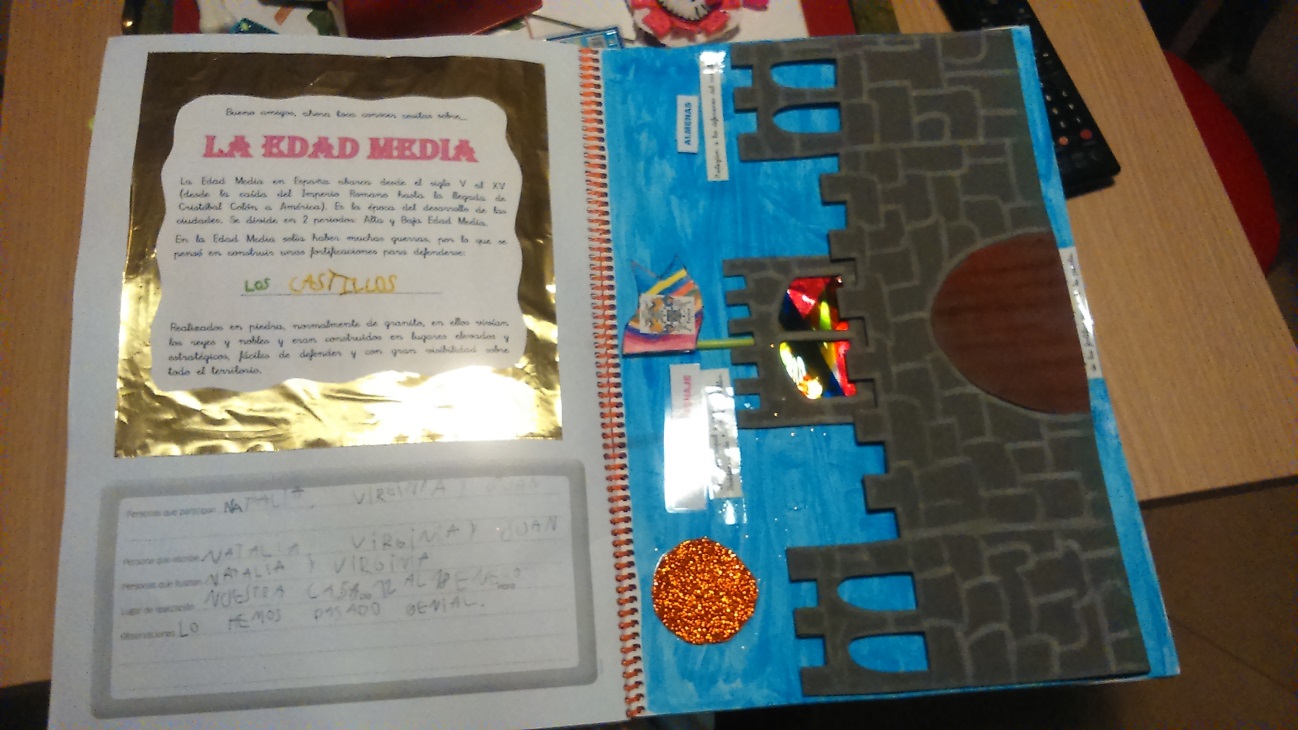 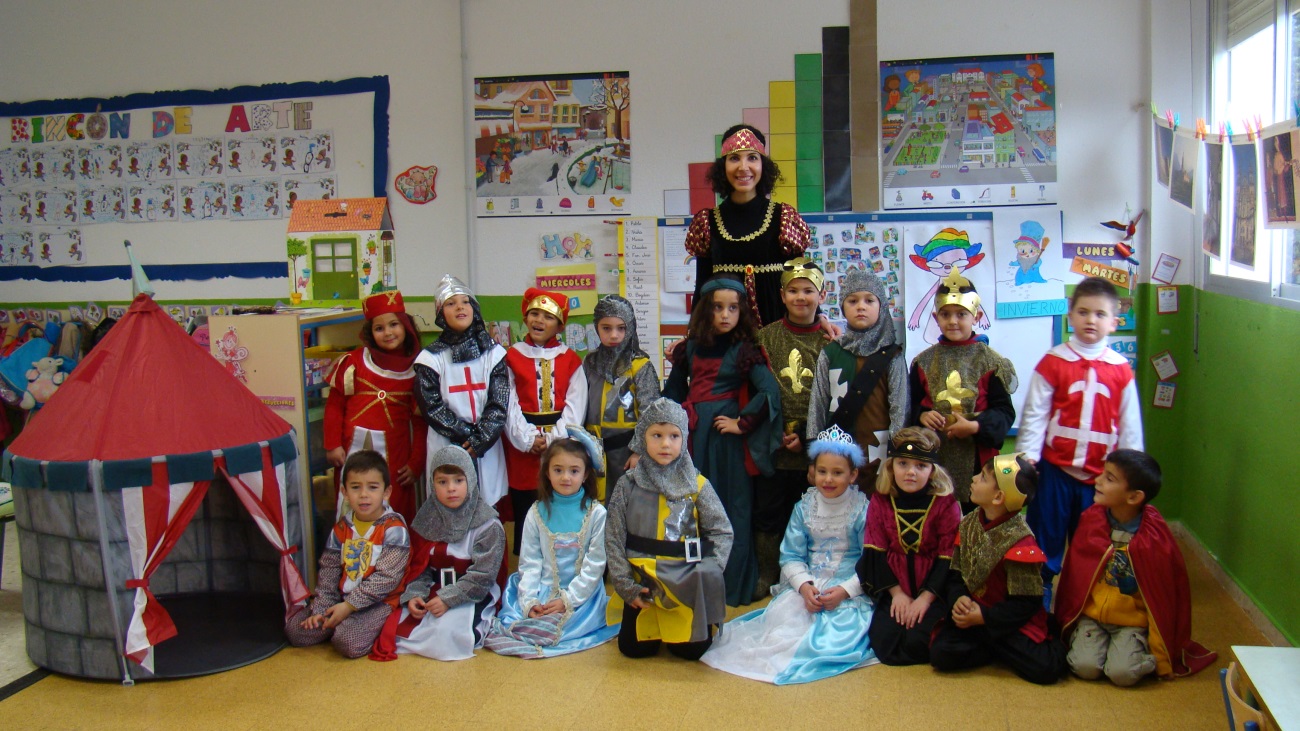 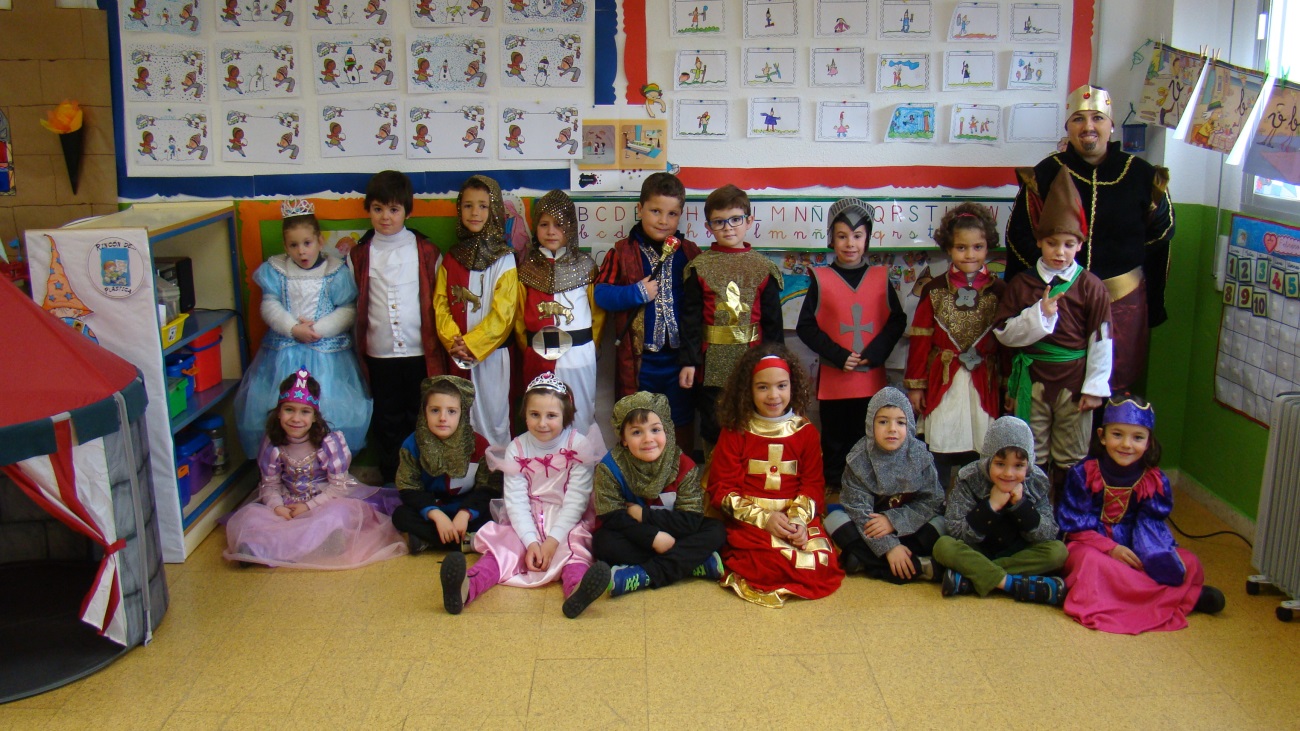 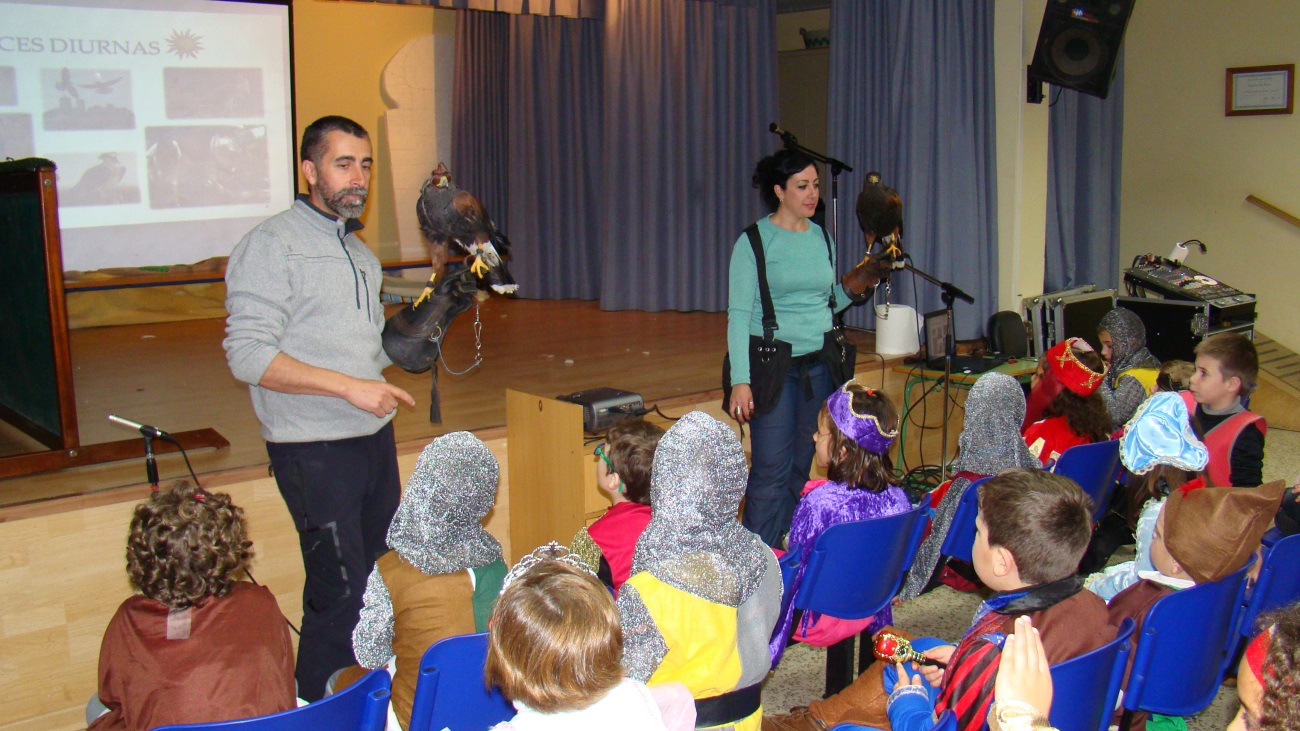 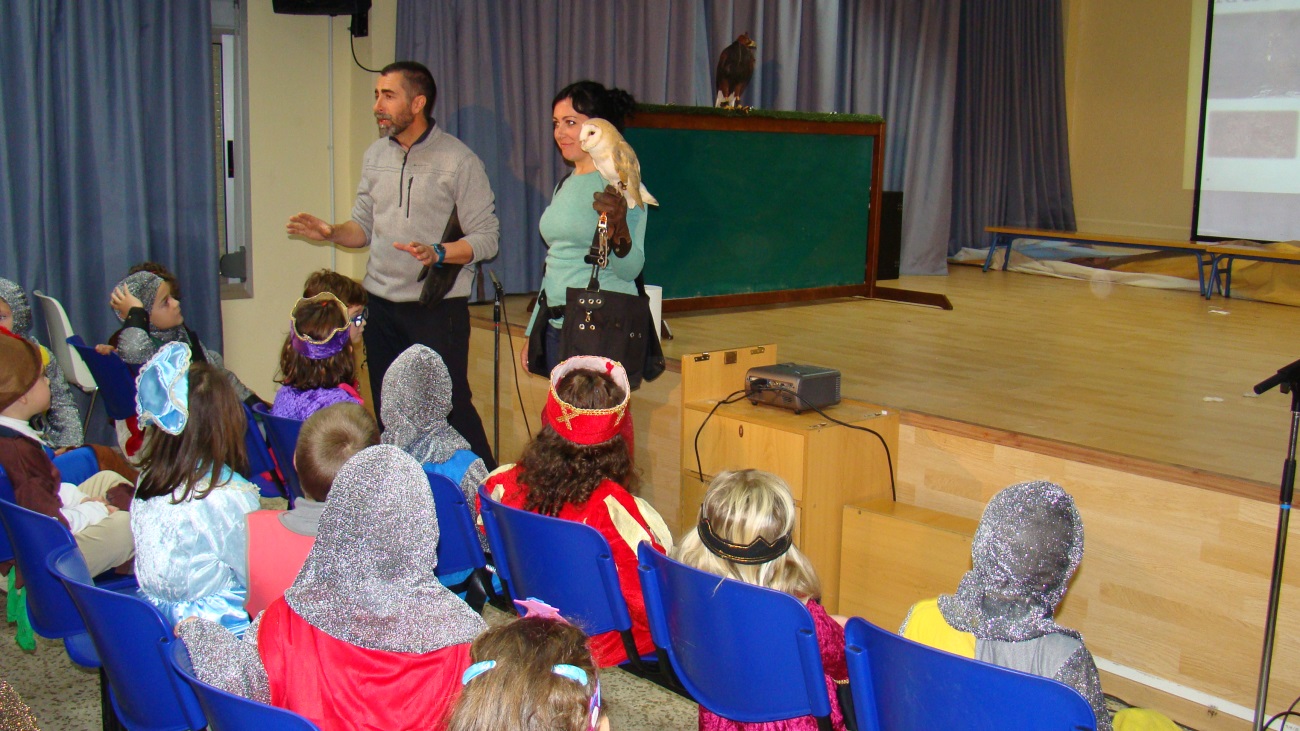 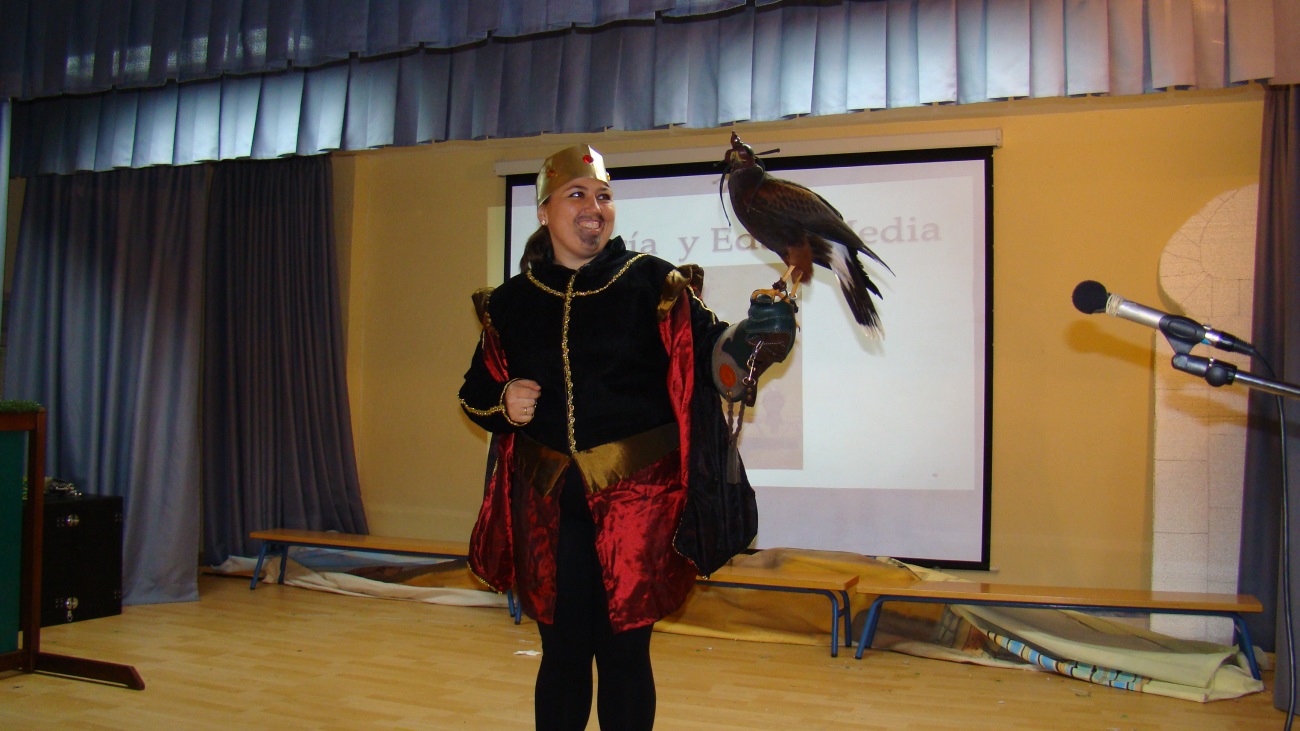 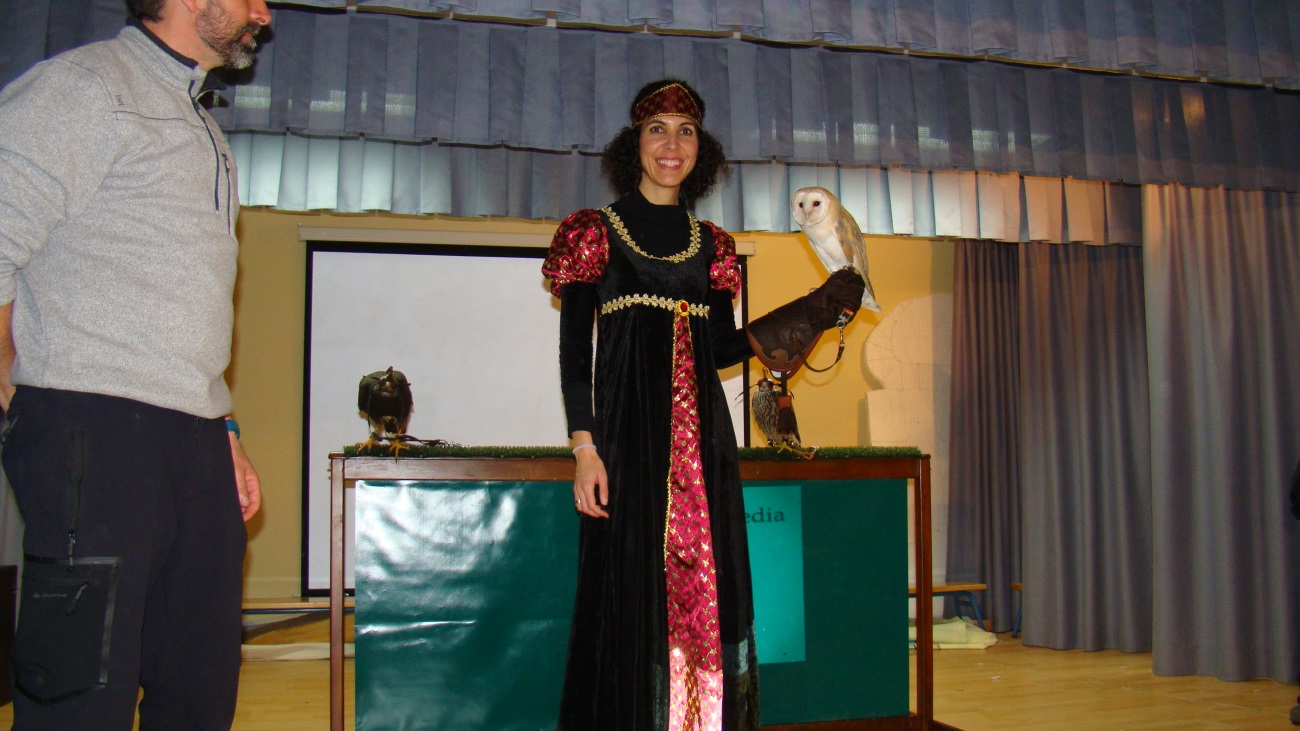 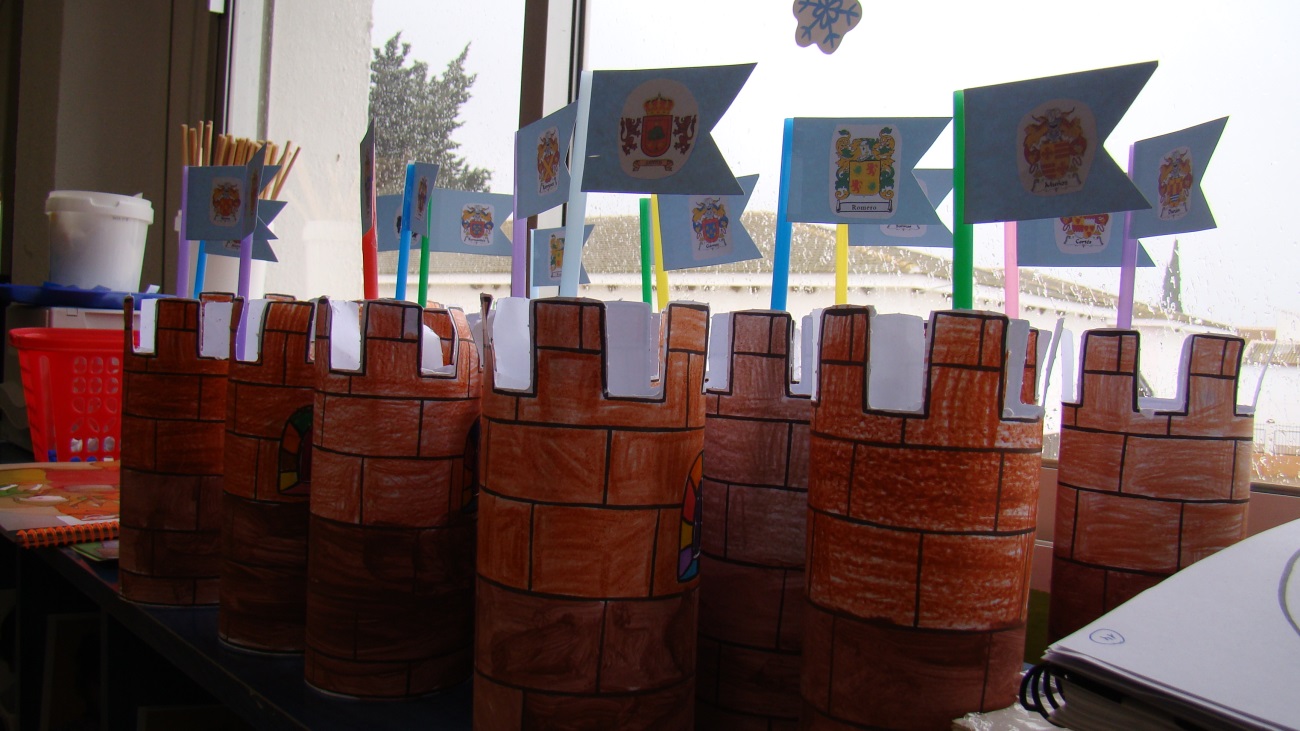 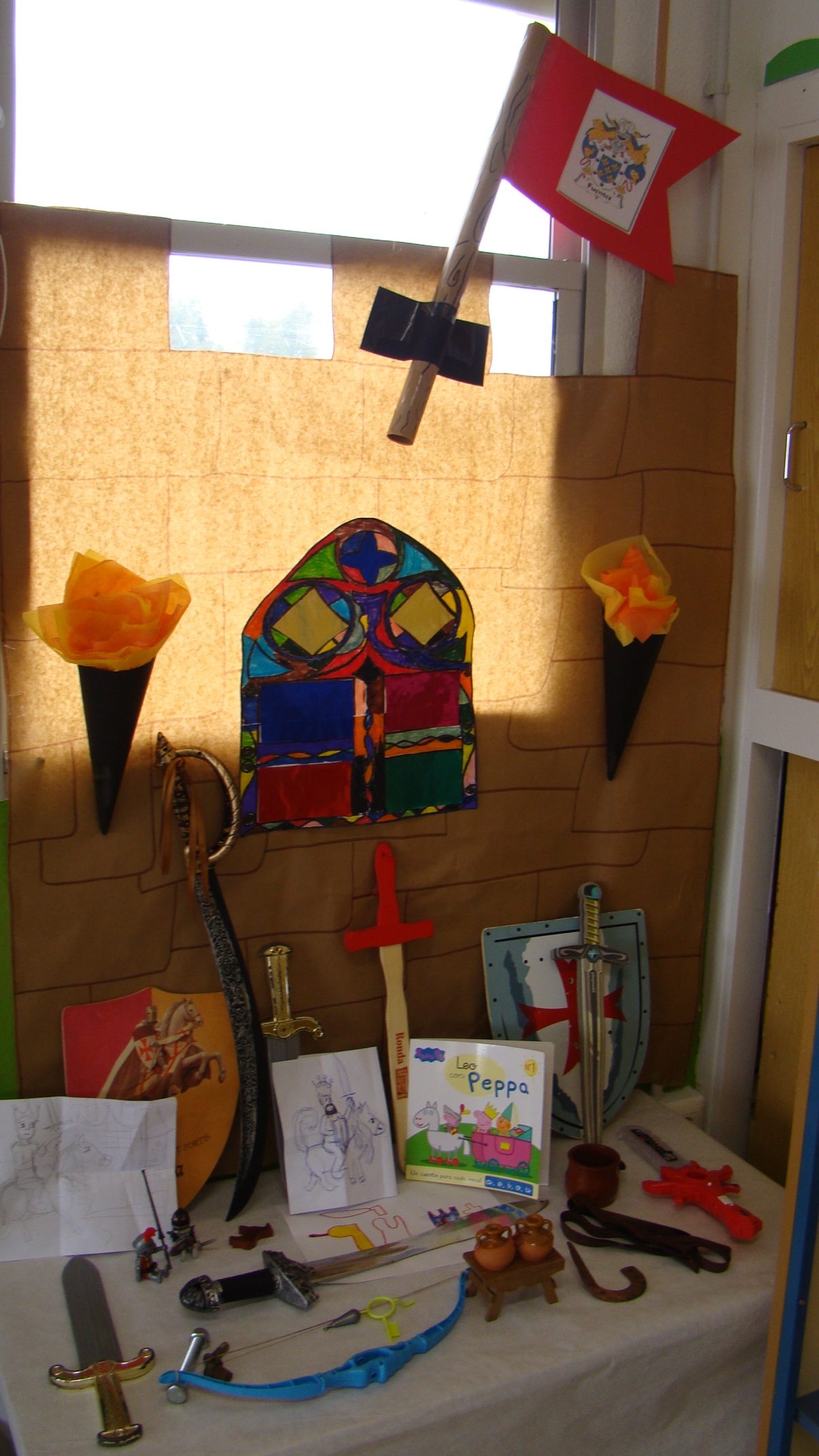 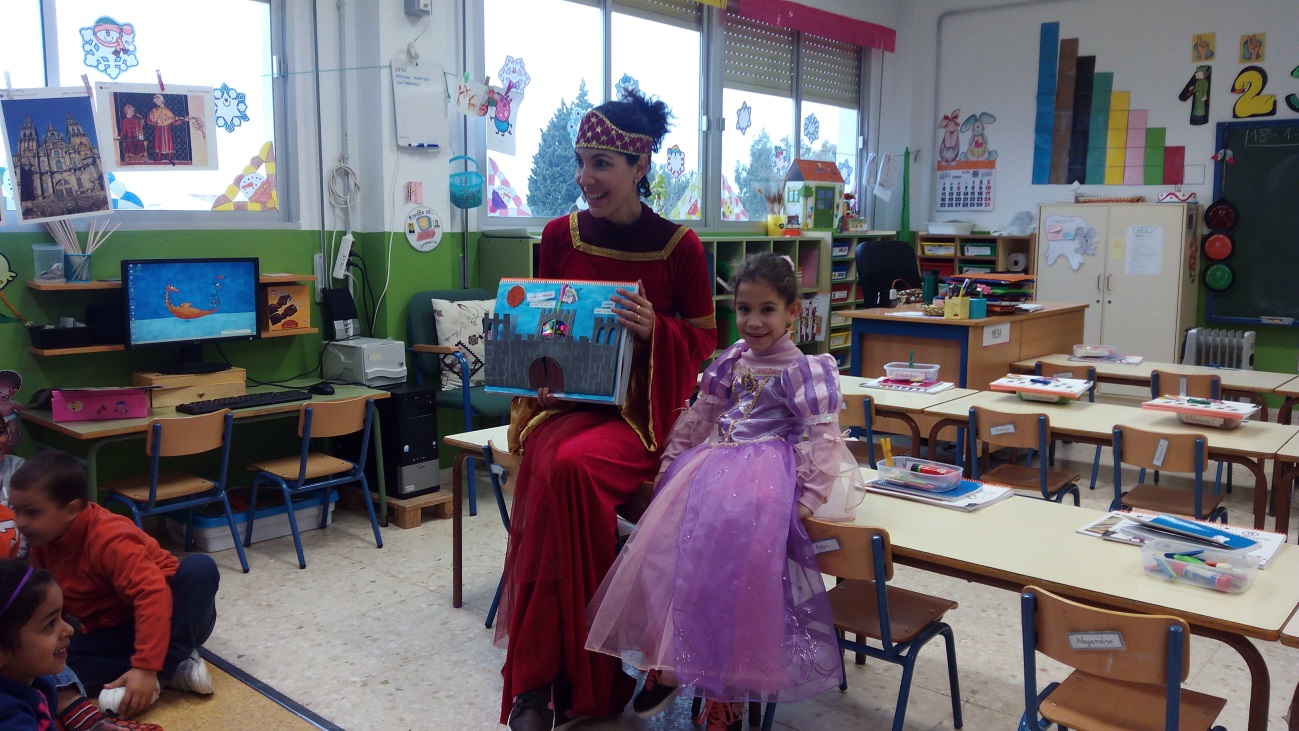 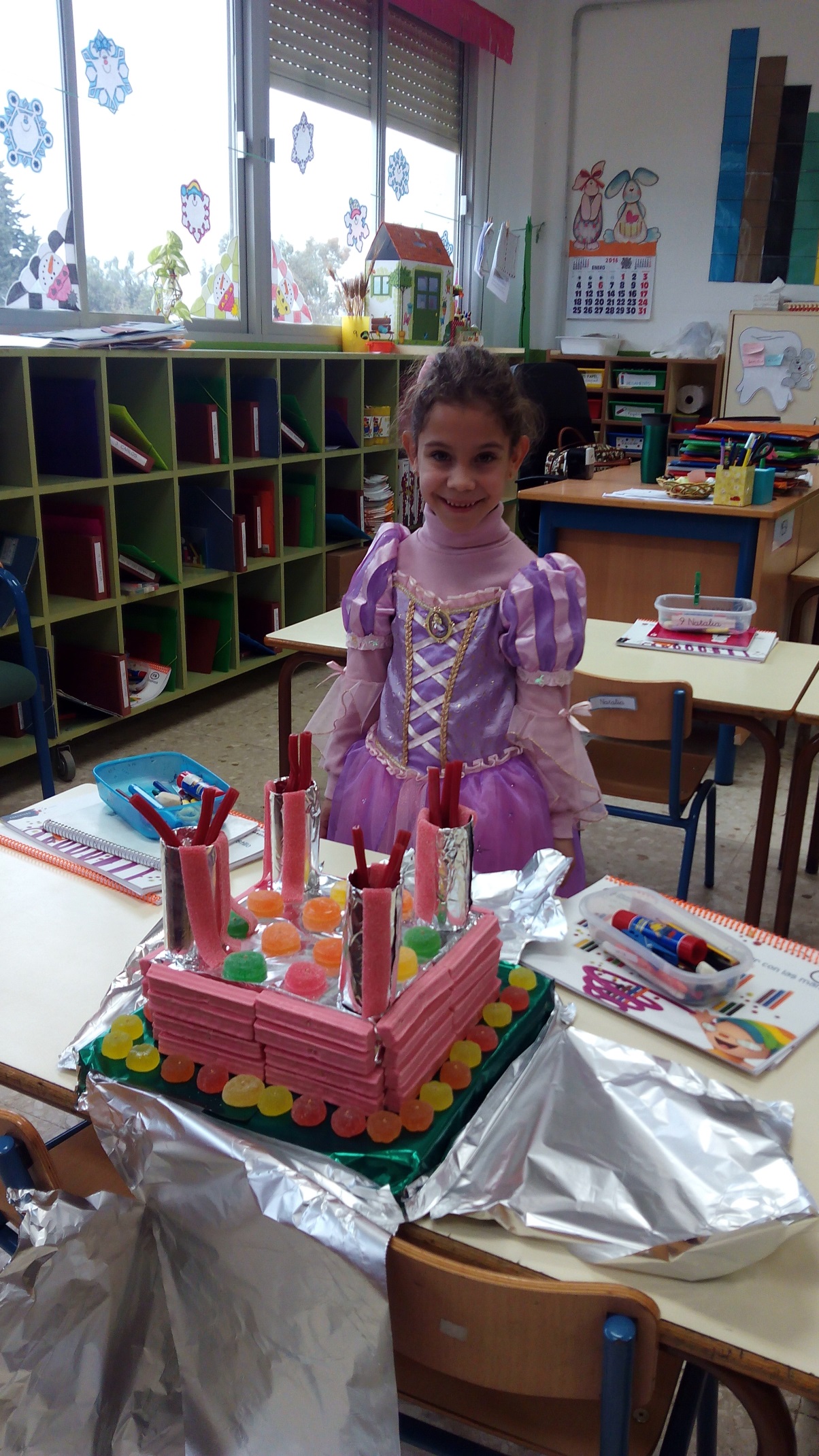 